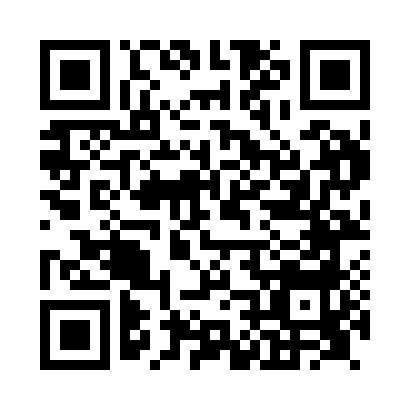 Prayer times for Aberlady, City of Edinburgh, UKWed 1 May 2024 - Fri 31 May 2024High Latitude Method: Angle Based RulePrayer Calculation Method: Islamic Society of North AmericaAsar Calculation Method: HanafiPrayer times provided by https://www.salahtimes.comDateDayFajrSunriseDhuhrAsrMaghribIsha1Wed3:185:261:086:218:5211:002Thu3:175:241:086:228:5411:013Fri3:155:221:086:238:5611:024Sat3:145:201:086:258:5811:035Sun3:135:181:086:269:0011:046Mon3:125:151:086:279:0211:057Tue3:115:131:086:289:0411:068Wed3:105:111:086:299:0511:079Thu3:095:091:086:309:0711:0810Fri3:085:071:086:329:0911:0911Sat3:075:051:086:339:1111:1012Sun3:065:031:086:349:1311:1113Mon3:055:011:086:359:1511:1214Tue3:044:591:086:369:1711:1315Wed3:034:581:086:379:1911:1416Thu3:024:561:086:389:2111:1417Fri3:014:541:086:399:2211:1518Sat3:004:521:086:409:2411:1619Sun2:594:511:086:419:2611:1720Mon2:594:491:086:429:2811:1821Tue2:584:471:086:439:3011:1922Wed2:574:461:086:449:3111:2023Thu2:564:441:086:459:3311:2124Fri2:564:431:086:469:3511:2225Sat2:554:411:086:479:3611:2226Sun2:544:401:096:489:3811:2327Mon2:544:391:096:499:3911:2428Tue2:534:371:096:499:4111:2529Wed2:534:361:096:509:4211:2630Thu2:524:351:096:519:4411:2731Fri2:524:341:096:529:4511:27